МАОУ ДОД  д/с «Сказка»Домашняя игротека «Играем дома»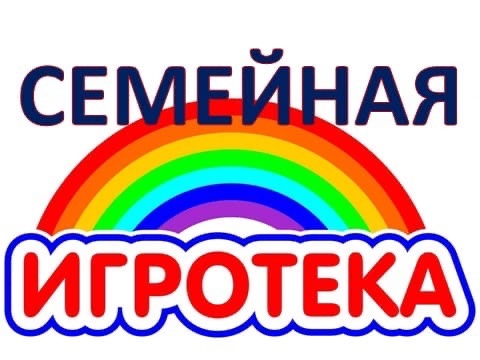 ИГРЫ НА РАЗВИТИЕ ВНИМАНИЯ«Что изменилось?»Поставьте перед ребенком 3 – 7 игрушек. Дайте сигнал, чтобы он закрыл глаза, и в это время уберите одну игрушку. Открыв глаза, ребенок  должен угадать, какая игрушка спрятана.«Съедобное – несъедобное»Вы бросаете мяч, называя любой предмет. Мяч надо ловить только в том случае, если предмет съедобный.ИГРЫ НА РАЗВИТИЕ ВООБРАЖЕНИЯ«Какая бывает собака?»Можно попросить ребенка представить себе собаку и рассказать о ней как можно больше: какая у нее шерсть, что она любит есть, какой формы у нее хвост и ушки, какой у нее характер и т.д.Развитие грамматического строя речи«Приготовим сок» «Из яблок сок … (яблочный); из груш … (грушевый); из слив … (сливовый); из вишни … (вишневый); из моркови, лимона, апельсина и т.п. Справились? А теперь наоборот: апельсиновый сок из чего? И т.д. «По дороге в детский сад (из детского сада) «Я заметил» «Давай проверим, кто из нас внимательный. Будем называть предметы, мимо которых мы проходим; а еще обязательно укажем - какие они. Вот почтовый ящик – он синий. Я заметил кошку – она пушистая». Ребенок и взрослый могут называть увиденные объекты по очереди. «Я дарю тебе словечко». Цель – расширить словарь ребенка; объяснить лексическое значение слов. Один раз в неделю, родители дарят ребенку новое для него слово: не просто называют его, но и объясняют значение. Слова самые разные: «весенние» (капель, проталина, наст…), «тяжелые» (Гиря, штанга…), «легкие» (пух, облако, перышко…).Игровые упражнения на развитие мелкой моторики «Помогаю маме» Большую часть времени Вы проводите на кухне. Вы заняты приготовлением ужина. Малыш крутится возле Вас. Предложите ему перебрать горох, рис, гречку или пшено. Тем самым он окажет Вам посильную помощь и потренирует свои пальчики.	«Волшебные палочки»Дайте малышу счетные палочки или спички (с отрезанными головками). Пусть он выкладывает из них простейшие геометрические фигуры, предметы и узоры. А вырезанные из бумаги круги, овалы, трапеции дополнят изображения.«Перекладывание»Настричь из поролона небольшие кусочки и вместо ложки дать ребенку пинцет. Ухватывать пинцетом и перекладывать легкие поролоновые шарики не просто, но очень интересно! 
Кусочки поролона можно заменить и другими мелкими предметами: крышками от бутылок, деталями конструктора и так далее... 
Это упражнение развивает координацию движений, пространственное воображение и тактильные ощущения. «Делаем сырники»Наденьте на малыша фартук, закатайте рукава. Положите в глубокую миску все необходимое: творог, яйца, муку и что еще вы обычно кладете в тесто для сырников. Пусть ребенок все это перемешает, если сможет. Если нет, дайте ему готовое тесто. Из теста для сырников можно просто скатывать шарики или колбаски. Заодно можно поупражняться в счете: "Этот сырник для мамы, этот для папы... Сколько всего?" Сделанные собственными ручками сырники будут для ребенка самыми вкусными. А еще таким образом, ваш малыш почувствует себя нужным семье, если, конечно, его труд оценят по достоинству. Подвижные игры«Игры с мячом» «Я буду называть предметы и бросать тебе мяч. Ты будешь ловить его только тогда, когда в слове услышишь, например: звук «ж». Если в слове нет  данного звука, то мяч ловить не надо. Итак, начинаем: жаба, стул, ежик, жук, книга….».«Лягушка» Выделение звука из ряда гласных: а, о, у, е, э, я, ы. «Будешь прыгать как лягушка, если услышишь «а», на другие звуки опускаешь низко руки». По аналогии проводится игра на другие звуки.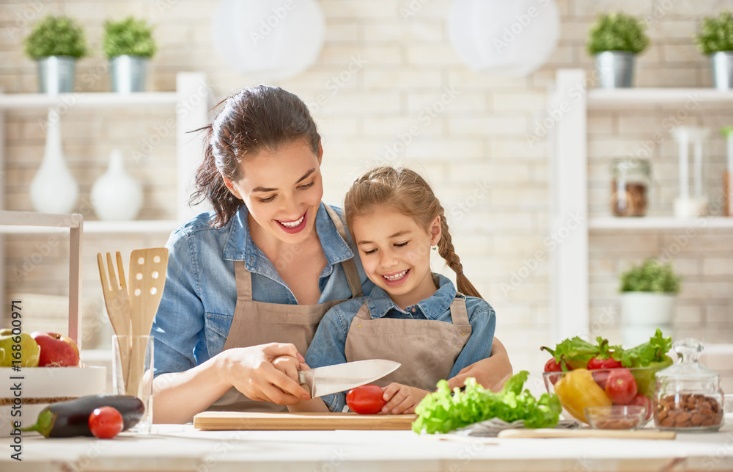 